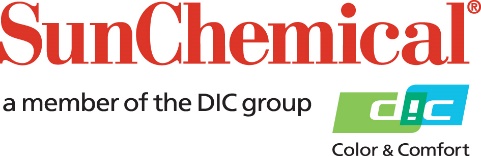 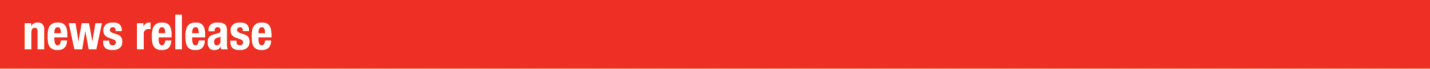 PR-Ansprechpartner:					Sirah Awan / Greg MillsAD Communications			+44 (0) 1372 464470			sawan@adcomms.co.uk gmills@adcomms.co.uk		Zusammenarbeit von Sun Chemical und Epple mit dem Ziel der weltweiten Verfügbarkeit von Druckfarben für den direkten Lebensmittelkontakt Wexham Springs (Großbritannien) – 16. September 2019 – Sun Chemical hat heute den Abschluss eines Exklusivvertrags mit dem innovativen deutschen Anbieter Epple Druckfarben bekannt gegeben. Mit den kombinierten Ressourcen der beiden Unternehmen soll BoFood® Organic, die von Epple entwickelte Serie erstklassiger Bogenoffsetdruckfarben für den direkten Lebensmittelkontakt, global verfügbar gemacht werden.Die Offsetdruckfarbe BoFood Organic ist weltweit patentiert für das Bedrucken der Innenseite von Lebensmittelfaltschachteln, bei dem auch Lebensmitteldirektkontakt möglich ist. Sämtliche der in BoFood Organic verwendeten Rohstoffe sind für den Einsatz in Lebensmitteln selbst zugelassen.Der Vertrag sieht vor, dass Epple Inhaber des geistigen Eigentums an BoFood Organic bleibt und Sun Chemical eine Lizenz für die Vermarktung von BoFood Organic unter dem Namen SunPak® Organic erhält, der auf die Lebensmittelsicherheit der Druckfarben verweist. Die beiden Unternehmen haben außerdem vereinbart, diese Plattformtechnologie für andere potenzielle Anwendungen gemeinsam weiterzuentwickeln. Dr. Carl Epple, Mitglied des Vorstands von Epple Druckfarben, äußerte sich wie folgt zum Vertragsabschluss: „Wir betrachten uns als Vorreiter bei der Entwicklung nachhaltiger Farben für den Bogenoffsetdruck. Besonders stolz sind wir darauf, diese weltweit patentierte Offsetdruckfarbe entwickelt zu haben, die für den Innendruck von Lebensmittelverpackungen zugelassen ist. Insofern ist es sehr erfreulich, dass Sun Chemical als größter Druckfarbenhersteller der Welt die Qualität unserer Technologie erkannt hat. Wir freuen uns sehr auf die Kooperation rund um die Vermarktung und die potenzielle Weiterentwicklung des Farbsystems zum Vorteil der gemeinsamen Kunden und Druckdienstleister.“Felipe Mellado, Chief Marketing Officer und Vorstandsmitglied bei Sun Chemical, zieht folgende Bilanz: „Nachdem wir uns durch die notwendigen Due-Diligence-Prüfungen vergewissert haben, dass die lebensmittelechten Druckfarben von Epple genau wie alle von uns angebotenen Produkte den hohen Standards entsprechen, die unsere Kunden von Sun Chemical erwarten, freuen wir uns sehr über die Zusammenarbeit mit Epple. Wir werden die Technologie unter dem Namen SunPak® Organic vermarkten – sicher ist das der Beginn einer für beide Seiten erfolgreichen Geschäftsbeziehung.“ ENDEÜber Sun Chemical Sun Chemical, ein Unternehmen der DIC-Gruppe, ist ein führender Hersteller von Druckfarben, Lacken, Pigmenten, Polymeren, Flüssigen Systemen, Festen Systemen und Anwendungs-materialien. Zusammen mit DIC erwirtschaftet Sun Chemical einen Jahresumsatz von über 7,5 Milliarden US-Dollar und beschäftigt mehr als 20.000 Mitarbeiter, die Kunden des Unternehmens weltweit betreuen. Die Sun Chemical Corporation ist ein Tochterunternehmen der Sun Chemical Group Coöperatief U.A., Niederlande, und hat seinen Hauptsitz in Parsippany, New Jersey/USA. Weitere Informationen im Internet unter www.sunchemical.com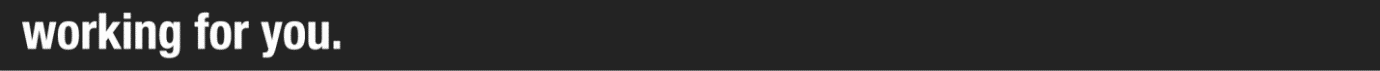 